Convocation du 16/09/2018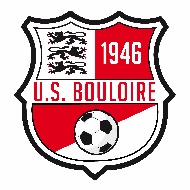 Si problème il y a, merci de me contacter au 06 79 49 05 16.Thomas.Equipe AEquipe BEquipe CAdversaire : RuaudinAdversaire : /Adversaire :Lieu et horaire du match : Ruaudin à 15h00Lieu et horaire de l’entrainement : Lieu et horaire du match :Heure de rdv : 13h20 à BouloireHeure de rdv : Heure de rdv :Thomas LedruYvan GandonJérémy GauthierJoachim BlavetteGandon HuguesThomas ViauxAdrien GuillardThomas VerronVincent DangeulQuentin GuillardMathieu CottereauLucas LebretonThéo BogorisAlexis PolletResponsablesResponsablesResponsablesThomasJC